WYPRAWKA DO ZERÓWKI ROK SZKOLNY 2020/2021Piórnik : 2 ołówki miękkie,  ołówek trójkątny gruby 1 szt. ,gumka, temperówka, nożyczki, kredki ołówkowe (bambino lub inne dobrze kolorujące); kredki pastelowe olejne; cienkie flamastry;  2x blok techniczny biały a4 ; 2x blok techniczny kolorowy a4 ; 2x blok techniczny kolorowy a3 ; 2x blok techniczny biały a3;  papier kolorowy ksero ; klej w sztyfcie 4 sztuki średniej wielkości, dobrze klejący ; plastelina ; pędzle (cenkie i grube);  bibuła karbowana – 5 kolorów;  ryza papieru ksero;  teczka na gumkę w formacie a4;  chusteczki nawilżone, chusteczki higieniczne wyciągane;PAKIET EDUKACYJNY: ODKRYWAM SIEBIE - ZŁOTA KOLEKCJA
Poziom BB+Sugerowana grupa wiekowa:
Sześciolatek- Karty pracy cz. 1-4- Wyprawka plastyczna- Litery i liczby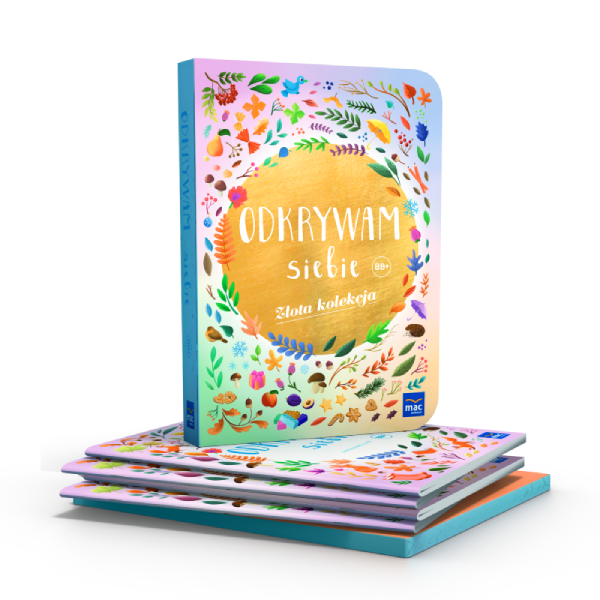 Religia: „Tak, Jezus mnie kocha”, wydawnictwo JednośćJ.angielski: „New English Adventure Starter” – zestaw podręcznik i zeszyt ćwiczeń, wydawnictwo Pearson Education